АДМИНИСТРАЦИЯ СНЕГИРЕВСКОГО СЕЛЬСКОГО ПОСЕЛЕНИЯ  ШУМЯЧСКОГО РАЙОНА СМОЛЕНСКОЙ ОБЛАСТИПОСТАНОВЛЕНИЕПОСТАНОВЛЕНИЕ   от « 14»  января  2019 года                                                               №  2О   присвоении адреса объекту недвижимости (жилой дом)На основании  заявления Вельмурадовой Альбины  Рамизовны  зарегистрированной по адресу: Смоленская область, Шумячский район,д.Новое Заселье ,д.40; выписки из Единого государственного реестра недвижимости об основных характеристиках и зарегистрированных правах на объект недвижимости  от «17» декабря 2018 года. Администрация Снегиревского сельского поселения Шумячского района Смоленской областиПОСТАНОВЛЯЕТ:     Объекту недвижимости (жилому дому) с кадастровым номером  67:24:0510101:93 , общей площадью 62,1 кв.м., расположенному по адресу: Смоленская область,  Шумячский район,    д. Новое Заселье , присвоить адрес: 216421 Российская Федерация, Смоленская область, Шумячский район, Снегиревское сельское поселение , д. Новое Заселье, дом № 40.Глава муниципального образования                                                                                                Снегиревского сельского поселения                                                                                      Шумячского района Смоленской области                            В.А.Тимофеев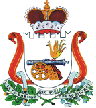 